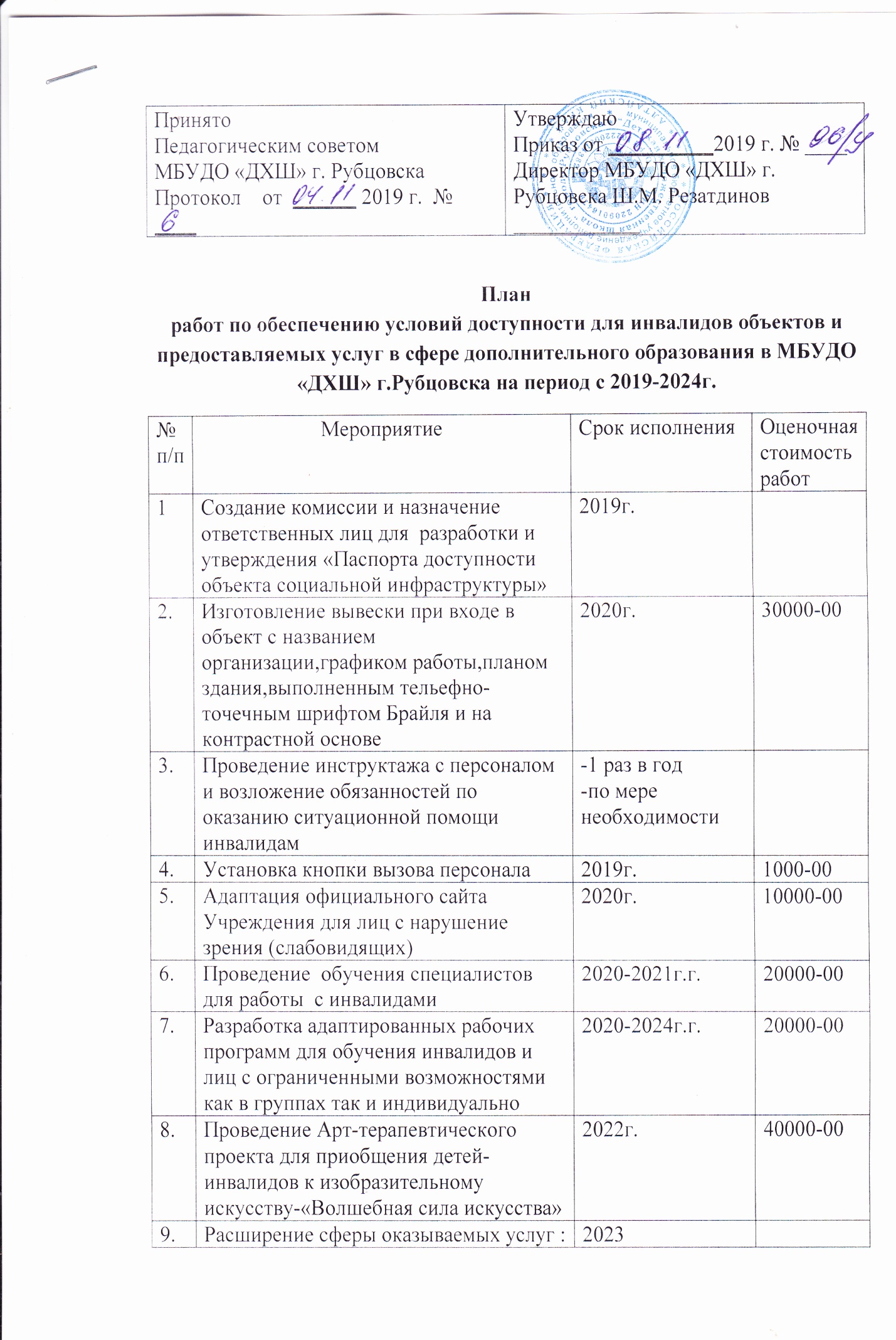 -организация работы психолога-занятия с логопедом10.Проведение ежегодных выставок работ детей-инвалидов2020-202411.Устройство сенсорной комнаты и приобретение оборудования для нее2023130000-00